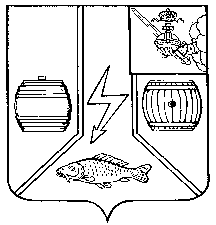                                         АДМИНИСТРАЦИЯ               КАДУЙСКОГО  МУНИЦИПАЛЬНОГО  ОКРУГА                                 ВОЛОГОДСКОЙ ОБЛАСТИ                                       ПОСТАНОВЛЕНИЕ 29 августа 2023                                                            № 700                                                рп КадуйВ соответствии с  Федеральным законом от 27 июля 2010 № 210-ФЗ «Об организации предоставления государственных и муниципальных услуг»  постановляю:Утвердить   административный регламент предоставления муниципальной услуги по предоставлению земельных участков, находящихся в муниципальной собственности, или государственная собственность на которые не разграничена, на торгах (прилагается).Настоящее постановление  вступает в силу со дня опубликования в Кадуйской районной газете «Наше время» и подлежит размещению на сайте Кадуйского муниципального округа Вологодской области в информационно-телекоммуникационной сети  «Интернет».По поручению Главы Кадуйскогомуниципального округа, заместительГлавы Кадуйского муниципальногоокруга, начальник  управления пораспоряжению муниципальнымимуществом	  	                   	                                                         Л.В.Цветкова                                                                         Утвержден                                                                 постановлением Администрации                                                                       Кадуйского муниципального округа                                                 Вологодской области                                               от _________  № ___Типовой административный регламент предоставления муниципальной услуги по предоставлению земельных участков, находящихся в муниципальной собственности, или государственная собственность на которые не разграничена, на торгахI. Общие положения Административный регламент предоставления муниципальной услуги по предоставлению земельных участков, находящихся в муниципальной собственности, или государственная собственность на который не разграничена, на торгах (далее  административный регламент) устанавливает порядок и стандарт предоставления муниципальной услуги.1.2. Заявителями при предоставлении муниципальной услуги являются физические лица, в том числе индивидуальные предприниматели и юридические лица (за исключением государственных органов и их территориальных органов, органов государственных внебюджетных фондов и их территориальных органов, органов местного самоуправления) либо их уполномоченные представители (далее – заявители).1.3. Место нахождения Администрации Кадуйского муниципального округа, отраслевого (функционального) органа Администрации – Управления по распоряжению муниципальным имуществом Администрации Кадуйского муниципального округа Вологодской области, его структурных подразделений (при наличии) (далее – Уполномоченный орган):Почтовый адрес Уполномоченного органа: 162510, Вологодская область, р.п. Кадуй, ул. Мира, д. 38.График работы Уполномоченного органа:График приема документов:График личного приема руководителя Уполномоченного органа: третий четверг месяца.Телефон для информирования по вопросам, связанным с предоставлением муниципальной услуги: 8 (81742) 21431.Адрес официального сайта Уполномоченного органа в информационно-телекоммуникационной сети «Интернет» (далее также – сайт в сети «Интернет»): www. https://35kaduyskij.gosuslugi.ru/Адрес федеральной государственной информационной системы «Единый портал государственных и муниципальных услуг (функций)» (далее также – Единый портал) в сети Интернет: www.gosuslugi.ru.Адрес государственной информационной системы «Портал государственных и муниципальных услуг (функций) Вологодской области» (далее также – Региональный портал) в сети Интернет: https://gosuslugi35.ru.Адрес электронной почты: kuiadmkadui@yandex.ruСведения о месте нахождения многофункциональных центров предоставления государственных и муниципальных услуг (далее - МФЦ), контактных телефонах, адресах электронной почты, графике работы и адресах официальных сайтов в сети «Интернет» приводятся в приложении 5 к административному регламенту.1.4. Способы получения информации о правилах предоставления муниципальной услуги:лично;посредством телефонной связи;посредством электронной почты,посредством почтовой связи;на информационных стендах в помещениях Уполномоченного органа, МФЦ;в информационно-телекоммуникационной сети «Интернет»:на официальном сайте Уполномоченного органа, МФЦ;на Едином портале государственных и муниципальных услуг (функций);на Региональном портале.1.5. Порядок информирования о предоставлении муниципальной услуги.1.5.1. Информирование о предоставлении муниципальной услуги осуществляется по следующим вопросам:место нахождения Уполномоченного органа, его структурных подразделений (при наличии), МФЦ;должностные лица и муниципальные служащие Уполномоченного органа, уполномоченные предоставлять муниципальную услугу и номера контактных телефонов; график работы Уполномоченного органа, МФЦ;адрес сайта в сети «Интернет» Уполномоченного органа, МФЦ;адрес электронной почты Уполномоченного органа, МФЦ;нормативные правовые акты по вопросам предоставления муниципальной услуги, в том числе, административный регламент (наименование, номер, дата принятия нормативного правового акта);ход предоставления муниципальной услуги;административные процедуры предоставления муниципальной услуги;срок предоставления муниципальной услуги;порядок и формы контроля за предоставлением муниципальной услуги;основания для отказа в предоставлении муниципальной услуги;досудебный и судебный порядок обжалования действий (бездействия) должностных лиц и муниципальных служащих Уполномоченного органа, ответственных за предоставление муниципальной услуги, а также решений, принятых в ходе предоставления муниципальной услуги.иная информация о деятельности Уполномоченного органа, в соответствии с Федеральным законом от 9 февраля 2009 года № 8-ФЗ «Об обеспечении доступа к информации о деятельности государственных органов и органов местного самоуправления».1.5.2. Информирование (консультирование) осуществляется специалистами Уполномоченного органа (МФЦ), ответственными за информирование, при обращении заявителей за информацией лично, по телефону, посредством почты или электронной почты.Информирование проводится на русском языке в форме: индивидуального и публичного информирования.1.5.3. Индивидуальное устное информирование осуществляется должностными лицами, ответственными за информирование, при обращении заявителей за информацией лично или по телефону.Специалист, ответственный за информирование, принимает все необходимые меры для предоставления полного и оперативного ответа на поставленные вопросы, в том числе с привлечением других сотрудников.В случае если для подготовки ответа требуется более продолжительное время, специалист, ответственный за информирование, предлагает заинтересованным лицам перезвонить в определенный день и в определенное время, но не позднее 3 рабочих дней со дня обращения. К назначенному сроку должен быть подготовлен ответ по вопросам заявителей, в случае необходимости ответ готовится при взаимодействии с должностными лицами структурных подразделений органов и организаций, участвующих в предоставлении муниципальной услуги.В случае если предоставление информации, необходимой заявителю, не представляется возможным посредством телефона, сотрудник Уполномоченного органа/ МФЦ, принявший телефонный звонок, разъясняет заявителю право обратиться с письменным обращением в Уполномоченный орган и требования к оформлению обращения.При ответе на телефонные звонки специалист, ответственный за информирование, должен назвать фамилию, имя, отчество, занимаемую должность и наименование структурного подразделения (при наличии) Уполномоченного органа. Устное информирование должно проводиться с учетом требований официально-делового стиля речи. Во время разговора необходимо произносить слова четко, избегать «параллельных разговоров» с окружающими людьми и не прерывать разговор по причине поступления звонка на другой аппарат. В конце информирования специалист, ответственный за информирование, должен кратко подвести итоги и перечислить меры, которые необходимо принять (кто именно, когда и что должен сделать).1.5.4. Индивидуальное письменное информирование осуществляется в виде письменного ответа на обращение заинтересованного лица в соответствии с законодательством о порядке рассмотрения обращений граждан.Ответ на обращение предоставляется в простой, четкой форме с указанием фамилии, имени, отчества, номера телефона исполнителя, подписывается руководителем Уполномоченного органа и направляется способом, позволяющим подтвердить факт и дату направления.1.5.5. Публичное устное информирование осуществляется посредством привлечения средств массовой информации – радио, телевидения. Выступления должностных лиц, ответственных за информирование, по радио и телевидению согласовываются с руководителем Уполномоченного органа.1.5.6. Публичное письменное информирование осуществляется путем публикации информационных материалов о правилах предоставления муниципальной услуги, а также административного регламента и муниципального правового акта об его утверждении:в средствах массовой информации;на официальном сайте в сети Интернет;на Едином портале;на Региональном портале;на информационных стендах Уполномоченного органа, МФЦ.II. Стандарт предоставления муниципальной услуги2.1. Наименование муниципальной услугиПредоставление земельных участков, находящихся в муниципальной собственности, или государственная собственность на которые не разграничена, на торгах (далее также – предоставление земельных участков). 2.2. Наименование органа местного самоуправления, предоставляющего муниципальную услугу2.2.1. Муниципальная услуга предоставляется:- Управлением по распоряжению муниципальным имуществом  Администрации Кадуйского муниципального округа Вологодской области.- МФЦ по месту жительства заявителя - в части   приема и (или) выдачи документов на предоставление муниципальной услуги  (при условии заключения соглашений о взаимодействии с МФЦ).2.2.2. Не допускается требовать от заявителя осуществления действий, в том числе согласований, необходимых для получения муниципальной услуги и связанных с обращением в иные органы и организации, не предусмотренных настоящим административным регламентом.2.3. Результат предоставления муниципальной услугиРезультатом предоставления муниципальной услуги является:выдача (направление) заявителю договора купли-продажи земельного участка в трёх экземплярах, в случае его предоставления в собственность по результатам аукциона.выдача (направление) заявителю проекта договора аренды земельного участка в трёх экземплярах, в случае его предоставления в аренду по результатам аукциона.выдача (направление) заявителю уведомления об отказе в предоставлении муниципальной услуги, с указанием всех оснований отказа.2.4. Срок предоставления муниципальной услуги2.4.1. Общий срок предоставления муниципальной услуги составляет 120 календарных дней со дня регистрации заявления о предоставлении муниципальной услуги в Уполномоченный орган.В общий срок предоставления муниципальной услуги входит срок направления межведомственных запросов и получения на них ответов, а также срок, необходимый для проведения аукциона, срок выдачи (направления) заявителю документов, являющихся результатом предоставления муниципальной услуги.В случае подачи заявления в МФЦ срок предоставления муниципальной услуги исчисляется со дня регистрации заявления о предоставлении муниципальной услуги в Уполномоченном органе.2.4.2. Срок выдачи (направления) заявителю документов, являющихся результатом предоставления муниципальной услуги составляет не более трёх дней с даты регистрации документов, являющихся результатом предоставления муниципальной услуги. 2.5. Правовые основания для предоставления муниципальной услугиПредоставление муниципальной услуги осуществляется в соответствии c: Гражданским кодексом Российской Федерации (часть первая);Земельным кодексом Российской Федерации;Градостроительным кодексом Российской Федерации; Федеральным законом от 24 ноября 1995 года № 181-ФЗ «О социальной защите инвалидов в Российской Федерации»;Федеральным законом от 6 октября 2003 года № 131-ФЗ «Об общих принципах организации местного самоуправления в Российской Федерации»;Федеральным законом от 27 июля 2010 года № 210-ФЗ «Об организации предоставления государственных и муниципальных услуг»;Федеральным законом от 06 апреля 2011 года № 63-ФЗ «Об электронной подписи»;настоящим административным регламентом.2.6. Исчерпывающий перечень документов, необходимых в соответствии с законодательными или иными нормативными правовыми актами для предоставления муниципальной услуги, которые заявитель должен представить самостоятельно2.6.1. В целях предоставления муниципальной услуги заявитель представляет (направляет) следующие документы:а) заявление по форме согласно приложению 1 к настоящему административному регламенту.Заявление заполняется разборчиво, в машинописном виде или от руки. Заявление заверяется подписью заявителя (его уполномоченного представителя).Заявление, по просьбе заявителя, может быть заполнено специалистом, ответственным за прием документов, с помощью компьютера или от руки. В последнем случае заявитель (его уполномоченный представитель) вписывает в заявление от руки свои фамилию, имя, отчество (полностью) и ставит подпись. Заявление составляется в единственном экземпляре – оригинале.При заполнении заявления не допускается использование сокращений слов и аббревиатур. Ответы на содержащиеся в заявлении вопросы должны быть конкретными и исчерпывающими;б) копия документа, удостоверяющего личность заявителя (для гражданина), либо личность представителя заявителя;в) копия документа, удостоверяющего права (полномочия) представителя гражданина или юридического лица, если с заявлением обращается представитель заявителя;г) учредительные документы для юридических лиц;2.6.2. Заявление и прилагаемые документы представляются заявителем в Уполномоченный орган (МФЦ) лично или посредством почтовой связи на бумажном носителе либо в форме электронного документа с использованием информационно-телекоммуникационной сети «Интернет» (с использованием Единого портала либо путем направления электронного документа на официальную электронную почту Уполномоченного органа).2.6.3. В случае направления заявления и прилагаемых к нему документов в электронной форме, а также копий документов, необходимых для предоставления муниципальной услуги, заявление, такие документы и их копии подписываются допустимым видом электронной подписи, отвечающей требованиям Федерального закона от 6 апреля 2011 года № 63-ФЗ «Об электронной подписи» и статей 21.1 и 21.2 Федерального закона от 27 июля 2010 года № 210-ФЗ «Об организации предоставления государственных и муниципальных услуг».2.6.4. Документ, подтверждающий полномочия представителя юридического лица, представленный в форме электронного документа, удостоверяется усиленной квалифицированной электронной подписью правомочного должностного лица организации.Документ, подтверждающий полномочия представителя физического лица, в том числе индивидуального предпринимателя, представленный в форме электронного документа, удостоверяется усиленной квалифицированной электронной подписью нотариуса.2.6.5. В случае представления документов на бумажном носителе копии документов представляются с предъявлением подлинников. После проведения сверки подлинники документов незамедлительно возвращаются заявителю.2.6.6. Документы не должны содержать подчисток либо приписок, зачеркнутых слов и иных не оговоренных в них исправлений, а также серьезных повреждений, не позволяющих однозначно истолковать их содержание.2.7. Исчерпывающий перечень документов, необходимых в соответствии с законодательными и иными нормативными правовыми актами для предоставления муниципальной услуги, которые заявитель вправе представить по собственной инициативе, так как они подлежат представлению в рамках межведомственного информационного взаимодействия2.7.1. Заявитель вправе представить в Уполномоченный орган следующие документы (сведения):документ, подтверждающий регистрацию по месту жительства;выписку из Единого государственного реестра недвижимости о правах граждан на имеющиеся или имевшиеся земельные участки; выписка из Единого реестра индивидуальных предпринимателей;выписка из Единого реестра юридических лиц;2.7.2. Документы, указанные в пункте 2.7.1 настоящего административного регламента, не могут быть затребованы у заявителя, при этом заявитель вправе их представить вместе с заявлением.2.7.3. Документы, указанные в пункте 2.7.1 настоящего административного регламента (их копии, сведения, содержащиеся в них), запрашиваются Уполномоченным органом в органах государственной власти, органах местного самоуправления и подведомственных государственным органам или органам местного самоуправления организациях, в распоряжении которых находятся данные документы (их копии, сведения, содержащиеся в них).2.7.4. Документы, указанные в пункте 2.7.1 настоящего административного регламента, могут быть представлены заявителем в Уполномоченный орган (МФЦ) лично или посредством почтовой связи на бумажном носителе либо в форме электронного документа с использованием информационно-телекоммуникационной сети «Интернет» (с использованием Единого портала либо путем направления электронного документа на официальную электронную почту Уполномоченного органа).2.7.5. Запрещено требовать от заявителя:представления документов и информации или осуществления действий, представление или осуществление которых не предусмотрено нормативными правовыми актами, регулирующими отношения, возникающие в связи с предоставлением муниципальной услуги;представления документов и информации, которые находятся в распоряжении Уполномоченного органа, иных органов местного самоуправления, государственных органов и организаций, в соответствии с нормативными правовыми актами Российской Федерации, нормативными правовыми актами области и муниципальными правовыми актами;представления документов и информации, отсутствие и (или) недостоверность которых не указывались при первоначальном отказе в приеме документов, необходимых для предоставления муниципальной услуги, либо в предоставлении государственной услуги, за исключением случаев, предусмотренных пунктом 4 части 1 статьи 7 Федерального закона от 27 июля 2010 года № 210-ФЗ «Об организации предоставления государственных и муниципальных услуг»;предоставления на бумажном носителе документов и информации, электронные образы которых ранее были заверены в соответствии с законодательством Российской Федерации в сфере организации предоставления государственных и муниципальных услуг, за исключением случаев, если нанесение отметок на такие документы либо их изъятие является необходимым условием предоставления муниципальной услуги, и иных случаев, установленных федеральными законами.2.8. Исчерпывающий перечень оснований для отказа в приеме документов, необходимых для предоставления муниципальной услугиОснований для отказа в приеме заявления и прилагаемых к нему документов, необходимых для предоставления муниципальной услуги, не имеется.2.9. Исчерпывающий перечень оснований для возврата, приостановления или отказа в предоставлении муниципальной услуги   2.9.1. Основанием для отказа в приеме к рассмотрению заявления является выявление несоблюдения установленных статьей 11 Федерального закона от 6 апреля 2011 года № 63-ФЗ «Об электронной подписи» условий признания действительности квалифицированной электронной подписи (в случае направления заявления и прилагаемых документов в электронной форме).            2.9.2. Оснований для приостановления предоставления муниципальной услуги не имеется.2.9.3. Основаниями для отказа в предоставлении муниципальной услуги являются следующие основания для приятия решения об отказе в проведении аукциона по продаже земельного участка или на право заключения договора аренды земельного участка:1) границы земельного участка подлежат уточнению в соответствии с требованиями Федерального закона «О государственной регистрации недвижимости»;2) на земельный участок не зарегистрировано право муниципальной собственности, за исключением случаев, если такой земельный участок образован из земель или земельного участка, государственная собственность на которые не разграничена;3) в отношении земельного участка в установленном законодательством Российской Федерации порядке не определены предельные параметры разрешенного строительства, реконструкции, за исключением случаев, если в соответствии с разрешенным использованием земельного участка не предусматривается возможность строительства зданий, сооружений;4) в отношении земельного участка отсутствует информация о возможности подключения (технологического присоединения) объектов капитального строительства к сетям инженерно-технического обеспечения (за исключением сетей электроснабжения), за исключением случаев, если в соответствии с разрешенным использованием земельного участка не предусматривается возможность строительства зданий, сооружений;5) в отношении земельного участка не установлено разрешенное использование или разрешенное использование земельного участка не соответствует целям использования земельного участка, указанным в заявлении о проведении аукциона;6) земельный участок полностью расположен в границах зоны с особыми условиями использования территории, установленные ограничения использования земельных участков в которой не допускают использования земельного участка в соответствии с целями использования такого земельного участка, указанными в заявлении о проведении аукциона;7) земельный участок не отнесен к определенной категории земель;8) земельный участок предоставлен на праве постоянного (бессрочного) пользования, безвозмездного пользования, пожизненного наследуемого владения или аренды;9) на земельном участке расположены здание, сооружение, объект незавершенного строительства, принадлежащие гражданам или юридическим лицам, за исключением случаев, если на земельном участке расположены сооружения (в том числе сооружения, строительство которых не завершено), размещение которых допускается на основании сервитута, публичного сервитута, или объекты, размещенные в соответствии со статьей 39.36 ЗК РФ, а также случаев проведения аукциона на право заключения договора аренды земельного участка, если в отношении расположенных на нем здания, сооружения, объекта незавершенного строительства принято решение о сносе самовольной постройки либо решение о сносе самовольной постройки или ее приведении в соответствие с установленными требованиями и в сроки, установленные указанными решениями, не выполнены обязанности, предусмотренные частью 11 статьи 55.32 Градостроительного кодекса Российской Федерации;10) на земельном участке расположены здание, сооружение, объект незавершенного строительства, находящиеся в государственной или муниципальной собственности, и продажа или предоставление в аренду указанных здания, сооружения, объекта незавершенного строительства является предметом другого аукциона либо указанные здание, сооружение, объект незавершенного строительства не продаются или не передаются в аренду на этом аукционе одновременно с земельным участком, за исключением случаев, если на земельном участке расположены сооружения (в том числе сооружения, строительство которых не завершено), размещение которых допускается на основании сервитута, публичного сервитута, или объекты, размещенные в соответствии со статьей 39.36 ЗК РФ;11) земельный участок изъят из оборота, за исключением случаев, в которых в соответствии с федеральным законом изъятые из оборота земельные участки могут быть предметом договора аренды;12) земельный участок ограничен в обороте, за исключением случая проведения аукциона на право заключения договора аренды земельного участка;13) земельный участок зарезервирован для государственных или муниципальных нужд, за исключением случая проведения аукциона на право заключения договора аренды земельного участка на срок, не превышающий срока резервирования земельного участка;14) земельный участок расположен в границах застроенной территории, в отношении которой заключен договор о ее комплексном развитии;15) земельный участок в соответствии с утвержденными документами территориального планирования и (или) документацией по планировке территории предназначен для размещения объектов федерального значения, объектов регионального значения или объектов местного значения;16) земельный участок предназначен для размещения здания или сооружения в соответствии с государственной программой Российской Федерации, государственной программой субъекта Российской Федерации или адресной инвестиционной программой;17) в отношении земельного участка принято решение о предварительном согласовании его предоставления;18) в отношении земельного участка поступило заявление о предварительном согласовании его предоставления или заявление о предоставлении земельного участка, за исключением случаев, если принято решение об отказе в предварительном согласовании предоставления такого земельного участка или решение об отказе в его предоставлении;19) земельный участок является земельным участком общего пользования или расположен в границах земель общего пользования, территории общего пользования;20) земельный участок изъят для государственных или муниципальных нужд, за исключением земельных участков, изъятых для государственных или муниципальных нужд в связи с признанием многоквартирного дома, который расположен на таком земельном участке, аварийным и подлежащим сносу или реконструкции.2.10. Перечень услуг, которые являются необходимыми и обязательными для предоставления муниципальной услуги, в том числе сведения о документе (документах), выдаваемом (выдаваемых) организациями, участвующими в предоставлении муниципальной услуги      Перечень услуг, которые являются необходимыми и обязательными для предоставления муниципальной услуги указывается в соответствии с муниципальным правовым актом, утвердившим перечень таких услуг, либо включается положение об отсутствии таких услуг.2.11. Размер платы, взимаемой с заявителя при предоставлении муниципальной услуги, и способы ее взимания в случаях, предусмотренных федеральными законами, принимаемыми в соответствии с ними иными нормативными правовыми актами Российской Федерации, нормативными правовыми актами области, муниципальными правовыми актами       Предоставление муниципальной услуги осуществляется для заявителей на безвозмездной основе.2.12. Максимальный срок ожидания в очереди при подаче запроса о предоставлении муниципальной услуги и при получении результата предоставленной муниципальной услуги    Максимальный срок ожидания в очереди при подаче заявления и (или) при получении результата предоставления муниципальной услуги не должен превышать 15 минут.2.13. Срок регистрации запроса заявителяо предоставлении муниципальной услуги, в том числе в электронной форме       Регистрация заявления, в том числе в электронной форме осуществляется в день его поступления (при поступлении в электронном виде в нерабочее время – в ближайший рабочий день, следующий за днем поступления указанных документов).      В случае если заявитель направил заявление о предоставлении муниципальной услуги в электронном виде, то должностное лицо, ответственное за предоставление муниципальной услуги, проводит проверку электронной подписи, которой подписаны заявление и прилагаемые документы.     Проверка усиленной неквалифицированной и усиленной квалифицированной электронной подписи осуществляется с использованием имеющихся средств электронной подписи или средств информационной системы головного удостоверяющего центра, которая входит в состав инфраструктуры, обеспечивающей информационно-технологическое взаимодействие действующих и создаваемых информационных систем, используемых для предоставления муниципальной услуги. Проверка усиленной квалифицированной электронной подписи также осуществляется с использованием средств информационной системы аккредитованного удостоверяющего центра.     Проверка простой электронной подписи осуществляется с использованием соответствующего сервиса единой системы идентификации и аутентификации.2.14. Требования к помещениям, в которых предоставляетсямуниципальная услуга, к залу ожидания, местам для заполнения запросов о предоставлении муниципальной услуги, информационными стендами с образцами их заполнения и перечнем документов, необходимых для предоставления муниципальной услуги, в том числе к обеспечению доступности для инвалидов указанных объектов в соответствии с законодательством Российской Федерации о социальной защите инвалидов      2.14.1. Центральный вход в здание Уполномоченного органа, в котором предоставляется муниципальная услуга, оборудуется вывеской, содержащей информацию о наименовании и режиме работы Уполномоченного органа.       Вход в здание, в котором предоставляется муниципальная услуга, оборудуется в соответствии с требованиями, обеспечивающими возможность беспрепятственного входа инвалидов в здание и выхода из него (пандус, поручни).       2.14.2. Гражданам, относящимся к категории инвалидов, включая инвалидов, использующих кресла-коляски и собак-проводников, обеспечиваются:     возможность самостоятельного передвижения по зданию, в котором предоставляется муниципальная услуга, в целях доступа к месту предоставления услуги, в том числе с помощью сотрудников Уполномоченного органа;     возможность посадки в транспортное средство и высадки из него перед входом в здание, где предоставляется муниципальная услуга, в том числе с использованием кресла-коляски и при необходимости с помощью сотрудников Уполномоченного органа;      сопровождение инвалидов, имеющих стойкие нарушения функций зрения и самостоятельного передвижения, по территории здания, в котором предоставляется муниципальная услуга;      содействие инвалиду при входе в здание, в котором предоставляется муниципальная услуга, и выходе из него, информирование инвалида о доступных маршрутах общественного транспорта;       надлежащее размещение носителей информации, необходимой для обеспечения беспрепятственного доступа инвалидов к местам предоставления муниципальная услуги с учетом ограничения их жизнедеятельности, в том числе дублирование необходимой для получения муниципальная услуги звуковой и зрительной информации, а также надписей, знаков и иной текстовой и графической информации знаками, выполненными рельефно-точечным шрифтом Брайля и на контрастном фоне;      обеспечение допуска в здание, в котором предоставляется муниципальная услуга, собаки-проводника при наличии документа, подтверждающего ее специальное обучение, выданного по форме и в порядке, утвержденных приказом Министерства труда и социальной защиты Российской Федерации от 22 июня 2015 года N 386н;       оказание помощи, необходимой для получения в доступной для них форме информации о правилах предоставления муниципальной услуги, в том числе об оформлении необходимых для получения муниципальной услуги документов и совершении ими других необходимых для получения муниципальной услуги действий;      обеспечение при необходимости допуска в здание, в котором предоставляется муниципальная услуга, сурдопереводчика, тифлосурдопереводчика;      оказание сотрудниками Уполномоченного органа, предоставляющими муниципальную услугу, иной необходимой инвалидам помощи в преодолении барьеров, мешающих получению ими услуг наравне с другими лицами.      2.14.3. На территории, прилегающей к зданию, в котором предоставляется муниципальная услуга, организуются места для парковки транспортных средств, в том числе места для парковки транспортных средств инвалидов. Доступ заявителей к парковочным местам является бесплатным.      2.14.4. Помещения, предназначенные для предоставления муниципальная услуги, должны соответствовать санитарно-эпидемиологическим правилам и нормативам.В помещениях Уполномоченного органа на видном месте устанавливаются схемы размещения средств пожаротушения и путей эвакуации.       2.14.5. Места ожидания и приема заявителей должны быть удобными, оборудованы столами, стульями, обеспечены бланками заявлений, образцами их заполнения, канцелярскими принадлежностями.       Места информирования, предназначенные для ознакомления заинтересованных лиц с информационными материалами, оборудуются информационными стендами, наглядной информацией, перечнем документов, необходимых для предоставления муниципальная услуги, а также текстом административного регламента.      Настоящий административный регламент, муниципальный правовой акт о его утверждении должны быть доступны для ознакомления на бумажных носителях.Кабинеты, в которых осуществляется прием заявителей, оборудуются информационными табличками (вывесками) с указанием номера кабинета, наименования структурного подразделения (при наличии) Уполномоченного органа. Таблички на дверях кабинетов или на стенах должны быть видны посетителям.2.15. Показатели доступности и качества муниципальной услуги         2.15.1. Показателями доступности муниципальной услуги являются:информирование заявителей о предоставлении муниципальной услуги;оборудование территорий, прилегающих к месторасположению Уполномоченного органа, его структурных подразделений (при наличии), местами парковки автотранспортных средств, в том числе для лиц с ограниченными возможностями;оборудование помещений Уполномоченного органа местами хранения верхней одежды заявителей, местами общего пользования;соблюдение графика работы Уполномоченного органа;оборудование мест ожидания и мест приема заявителей в Уполномоченном органе стульями, столами, обеспечение канцелярскими принадлежностями для предоставления возможности оформления документов;время, затраченное на получение конечного результата муниципальной услуги.          2.15.2. Показателями качества муниципальной услуги являются:количество взаимодействий заявителя с должностными лицами при предоставлении муниципальной услуги и их продолжительность.соблюдение сроков и последовательности выполнения всех административных процедур, предусмотренных настоящим административным регламентом;количество обоснованных жалоб заявителей о несоблюдении порядка выполнения административных процедур, сроков регистрации запроса и предоставления муниципальной услуги, об отказе в исправлении допущенных опечаток и ошибок в выданных в результате предоставления муниципальной услуги документах либо о нарушении срока таких исправлений, а также в случае затребования должностными лицами Уполномоченного органа документов, платы, не предусмотренных настоящим административным регламентом.     2.15.3. Заявителям обеспечивается возможность получения информации о ходе предоставления муниципальной услуги при личном приеме, по телефону, по электронной почте, на Едином портале.2.16. Перечень классов средств электронной подписи, которыедопускаются к использованию при обращении за получениеммуниципальной услуги, оказываемой с применениемусиленной квалифицированной электронной подписи     С учетом Требований к средствам электронной подписи, утвержденных приказом Федеральной службы безопасности Российской Федерации от 27 декабря 2011 года № 796, при обращении за получением муниципальной услуги, оказываемой с применением усиленной квалифицированной электронной подписи, допускаются к использованию следующие классы средств электронной подписи: КС2, КС3, КВ1, КВ2 и КА1.III. Состав, последовательность и сроки выполнения административных процедур, требования к порядку их выполнения, в том числе особенности выполнения административных процедур в электронной форме, а также особенности выполнения административных процедур в МФЦ3.1. Исчерпывающий перечень административных процедур1) прием и регистрация заявления и прилагаемых документов;2) рассмотрение заявления и прилагаемых документов, принятие решения о предоставлении (отказе в предоставлении) муниципальной услуги;3) уведомление заявителя о принятом решении.3.2. Блок-схема предоставления муниципальной услуги приведена в приложении 4 к настоящему административному регламенту.3.3. Прием и регистрация заявления и прилагаемых документов в Уполномоченном органе.           3.3.1. Основанием для начала административной процедуры является поступление в Уполномоченный орган заявления и прилагаемых к нему документов.            3.3.2. При предоставлении заявителем (представителем заявителя)  заявления и прилагаемых документов лично или посредством почтовой связи специалист Уполномоченного органа, ответственный за регистрацию входящей корреспонденции, в день его поступления осуществляет их  регистрацию, о чем делается отметка на заявлении с указанием входящего номера и даты поступления. Специалист Уполномоченного органа, ответственный за регистрацию входящей корреспонденции выдает в случае личного обращения выдает  расписку в получении предоставленных документов с указанием их перечня и даты их получения.          3.3.3. При поступлении заявления и прилагаемых документов в форме электронного документа с использованием   информационно-телекоммуникационных сетей общего пользования, в том числе информационно-телекоммуникационной сети «Интернет», включая региональный портал в информационно-телекоммуникационной сети «Интернет»,  регистрация поступивших документов осуществляется специалистом Уполномоченного органа, ответственного за регистрацию входящей корреспонденции в течении 1 рабочего дня со дня поступления.           3.3.4. При поступлении заявления и документов от заявителя,  специалист Уполномоченного органа, ответственный за регистрацию входящей корреспонденции не позднее следующего рабочего дня после приема передает заявление и приложенные к нему документы  руководителю Уполномоченного органа для визирования.           3.3.5. Руководитель Уполномоченного органа  в течении 1 рабочего дня со дня поступления к нему указанных документов визирует их и передает специалисту Уполномоченного органа, ответственному за предоставление муниципальной услуги (далее-ответственный исполнитель) ответственному исполнителю на рассмотрение.            3.3.6. Максимальный срок выполнения административной процедуры составляет не более 3-х календарных дней со дня поступления заявления и прилагаемых документов.            3.3.7. Результатом исполнения административной процедуры является получение зарегистрированного заявления и прилагаемых документов ответственным исполнителем.3.4. Рассмотрение заявления и прилагаемых документов, принятие решения о предоставлении (об отказе в предоставлении) муниципальной услуги.          3.4.1.   Основанием для начала административной процедуры является получение ответственным исполнителем заявления и прилагаемых  документов.            3.4.1.1. В случае поступления заявления и прилагаемых к нему документов в электронной форме должностное лицо, ответственный исполнитель в течение 1 рабочего дня со дня поступления документов проводит проверку электронных подписей, которыми подписаны заявление и прилагаемые к нему документы.
            Проверка электронной подписи осуществляется с использованием имеющихся средств электронной подписи или средств информационной системы головного удостоверяющего центра, которая входит в состав инфраструктуры, обеспечивающей информационно-технологическое взаимодействие действующих и создаваемых информационных систем, используемых для предоставления государственной услуги. Проверка электронной подписи также осуществляется с использованием средств информационной системы аккредитованного удостоверяющего центра.               Если в случае проверки электронной подписи установлено несоблюдение условий признания ее действительности, ответственный исполнитель, в день окончания указанной проверки:
       -  готовит уведомление об отказе в приеме заявления и прилагаемых к нему документов с указанием причин отказа за подписью руководителя Уполномоченного органа;
      -  направляет заявителю указанное уведомление в электронной форме, подписанное усиленной квалифицированной подписью руководителя Уполномоченного органа, по адресу электронной почты заявителя либо размещает его в личном кабинете заявителя на Региональном портале.
           После получения уведомления заявитель вправе обратиться повторно с заявлением и прилагаемыми документами, устранив нарушения, которые послужили основанием для отказа в принятии документов к рассмотрению.          3.4.1.2. В случае, если документы, указанные в пункте 2.7.1. настоящего административного регламента заявителем по своему усмотрению не представлены, ответственный исполнитель в течение 2 рабочих дней со дня регистрации заявления обеспечивает направление межведомственных запросов для получения сведений на бумажном носителе или в форме электронного документа.          3.4.1.3  В случае, если в отношении земельного участка отсутствует информация о возможности подключения (технологического присоединения) объектов капитального строительства к сетям инженерно-технического обеспечения (за исключением сетей электроснабжения), за исключением случаев, если в соответствии с разрешенным использованием земельного участка не предусматривается возможность строительства зданий, сооружений, ответственный исполнитель запрашивает информацию о возможности подключения (технологического присоединения) объектов капитального строительства к сетям инженерно-технического обеспечения (за исключением сетей электроснабжения), предусмотренной законодательством Российской Федерации о градостроительной деятельности, если наличие таких условий является обязательным условием для проведения аукциона.           3.4.1.4. При представлении заявителем самостоятельно всех необходимых документов, а также в случае получения необходимых документов в рамках межведомственного взаимодействия исполнитель проверяет наличие либо отсутствие оснований для отказа в предоставлении муниципальной услуги, предусмотренных пунктом 2.9.3. настоящего административного регламента.            3.4.1.5 В случае выявления оснований для отказа в предоставлении муниципальной услуги, предусмотренных пунктом 2.9.3. настоящего административного регламента, ответственный исполнитель подготавливает проект решения об отказе в проведении аукциона и направляет его на подпись руководителю Уполномоченного органа.           3.4.1.6. В случае отсутствия оснований для отказа в предоставлении муниципальной услуги, предусмотренных пунктом 2.9.3. настоящего административного регламента, ответственный исполнитель:         - в случае необходимости  заказывает проведение оценки рыночной стоимости начальной цены  предмета аукциона в случаях, предусмотренных Федеральным законом от 29.07.1998 № 135-ФЗ «Об оценочной деятельности в Российской Федерации».           3.4.1.7.  После получения Уполномоченным органом  отчёта об оценке, отвечающего требованиям Федерального закона «Об оценочной деятельности в Российской Федерации» и в случае отсутствия оснований для отказа в предоставлении муниципальной услуги, предусмотренных пунктом 2.9.3. настоящего административного регламента ответственный исполнитель подготавливает проект решения о проведении аукциона и направляет его на подпись руководителю Уполномоченного органа.              3.4.1.7. Решение о проведении аукциона (об отказе в проведении аукциона) оформляются распоряжением Уполномоченного органа.            3.4.1.8 Максимальный срок выполнения административной процедуры составляет 62 календарных дней со дня поступления заявления и прилагаемых документов ответственному исполнителю до дня принятия решения о проведении аукциона (решения об отказе в проведении аукциона).            3.4.1.9. Ответственный исполнитель направляет заявителю уведомление о поведении аукциона (приложение 2) или уведомление об отказе в проведении аукциона с указанием оснований для отказа (приложение 3).            3.4.1.10. Результатом выполнения административной процедуры является:    1) подписанное руководителем Уполномоченного органа решение о проведении аукциона;    2) подписанное руководителем Уполномоченного органа решение об отказе в проведении аукциона с указанием оснований для отказа.  3.4.2. Проведение аукциона, заключение договора.             3.4.2.1   Проведение аукциона осуществляется в соответствии со статьями 39.11, 39.12, 39.13 Земельного кодекса Российской Федерации.             3.4.2.2.  Ответственный исполнитель готовит проект извещения, обеспечивает его согласование с руководителем Уполномоченного органа и опубликование извещения в средствах массовой информации и размещает извещение на официальном сайте Российской Федерации в информационно-телекоммуникационной сети «Интернет» размещения информации о проведении торгов, определенном Правительством Российской Федерации (далее по тексту - официальный сайт РФ).            Максимальный срок выполнения данного действия не может превышать 6 рабочих дней.  Опубликование извещения проводится не менее чем за 30 календарных дней до дня проведения аукциона.        3.4.2.3. Приём заявлений от лиц, желающих участвовать в аукционе по продаже такого земельного участка или аукционе на право заключения договора аренды такого земельного участка.             Фактом, инициирующим проведение административной процедуры, является начало течения срока приёма заявок на участие в аукционе.             При предоставлении заявителем (представителем заявителя)  заявления и прилагаемых документов лично или посредством почтовой связи специалист Уполномоченного органа, ответственный за регистрацию входящей корреспонденции, в день его поступления осуществляет их  регистрацию, о чем делается отметка на заявлении с указанием входящего номера и даты поступления. Специалист Уполномоченного органа, ответственный за регистрацию входящей корреспонденции выдает в случае личного обращения выдает  расписку в получении предоставленных документов с указанием их перечня и даты их получения.             При поступлении заявления и прилагаемых документов в форме электронного документа с использованием   информационно-телекоммуникационных сетей общего пользования, в том числе информационно-телекоммуникационной сети «Интернет», включая региональный портал в информационно-телекоммуникационной сети «Интернет»,  регистрация поступивших документов осуществляется специалистом Уполномоченного органа, ответственного за регистрацию входящей корреспонденции в течении 1 рабочего дня со дня поступления.            При поступлении заявления и документов от заявителя,  специалист Уполномоченного органа, ответственный за регистрацию входящей корреспонденции не позднее следующего рабочего дня после приема передает заявление и приложенные к нему документы  руководителю Уполномоченного органа для визирования.           Руководитель Уполномоченного органа  в течении 1 рабочего дня со дня поступления к нему указанных документов визирует их и передает специалисту Уполномоченного органа, ответственному за предоставление муниципальной услуги (далее-ответственный исполнитель) ответственному исполнителю на рассмотрение.             Максимальный срок выполнения данного действия составляет не более 3-х календарных дней со дня поступления заявления и прилагаемых документов.            Результатом исполнения административной процедуры является получение зарегистрированного заявления и прилагаемых документов ответственным исполнителем.         3.4.2.4. Рассмотрение заявок на участие в аукционе проводится организатором аукциона в течение 1 рабочего дня не ранее чем за 5 рабочих дня до дня проведения аукциона.          Протокол рассмотрения заявок на участие в аукционе подписывается организатором аукциона не позднее чем в течение 1 рабочего дня со дня их рассмотрения и размещается на официальном сайте РФ не позднее чем на следующий день после дня подписания протокола.         3.4.2.5. Проведение аукциона, принятие решения (протокол о результатах аукциона) о признании лица победителем аукциона либо о признании аукциона несостоявшимся.          Победителем аукциона признается участник аукциона, предложивший наибольшую цену за земельный участок или наибольший размер ежегодной арендной платы за земельный участок.          Результаты аукциона оформляются протоколом, который составляет организатор аукциона. Протокол о результатах аукциона составляется в двух экземплярах, один из которых передается победителю аукциона, а второй остается у организатора аукциона. Протокол о результатах аукциона размещается на официальном сайте РФ www.torgi.gov.ru и официальном сайте Уполномоченного органа в течение одного рабочего дня со дня подписания данного протокола.           3.4.2.6. Ответственный исполнитель обеспечивает подготовку проекта договора купли-продажи либо договора аренды и направляет их руководителю Уполномоченного органа на подпись.           3.4.3. Результатом выполнения административной процедуры является:1) подписанный руководителем Уполномоченного органа проект договора купли-продажи  земельного участка;2) подписанный руководителем Уполномоченного органа проект договора аренды  земельного участка.      3.5.  Выдача (направление) заявителю результата предоставления муниципальной услуги.          3.5.1. Юридическим фактом, являющимся основанием для начала исполнения административной процедуры является:1) подписанный руководителем Уполномоченного органа проект договора купли-продажи  земельного участка;2) подписанный руководителем Уполномоченного органа проект договора аренды  земельного участка;       3.5.2. Подписанный проект договора купли-продажи или договора аренды земельного участка направляется победителю аукциона или единственному принявшему участие в аукционе участнику в десятидневный срок со дня составления протокола о результатах аукциона указанным им способом.       3.5.3. Не допускается заключение договоров с победителем аукциона, а также единственным принявшим участие в аукционе участником ранее, чем через десять дней со дня размещения информации о результатах аукциона на официальном сайте РФ.       3.5.4.Результатом предоставления муниципальной услуги является:выдача (направление) заявителю договора купли-продажи земельного участка в трёх экземплярах, в случае его предоставления в собственность по результатам аукциона.выдача (направление) заявителю проекта договора аренды земельного участка в трёх экземплярах, в случае его предоставления в аренду по результатам аукциона.выдача (направление) заявителю уведомления об отказе в предоставлении муниципальной услуги, с указанием всех оснований отказа.IV. Формы контроля за исполнениемадминистративного регламента        4.1.Контроль за соблюдением и исполнением должностными лицами Уполномоченного органа положений настоящего административного регламента и иных нормативных правовых актов, устанавливающих требования к предоставлению муниципальной услуги, а также за принятием ими решений включает в себя текущий контроль и контроль полноты и качества предоставления муниципальной услуги.        4.2. Текущий контроль за соблюдением и исполнением должностными лицами положений настоящего административного регламента и иных нормативных правовых актов, устанавливающих требования к предоставлению муниципальной услуги, а также за принятием ими решений осуществляют должностные лица, определенные муниципальным правовым актом Уполномоченного органа.                     Текущий контроль осуществляется на постоянной основе.          4.3. Контроль над полнотой и качеством предоставления муниципальной услуги включает в себя проведение проверок, выявление и установление нарушений прав заявителей, принятие решений об устранении соответствующих нарушений.        Контроль над полнотой и качеством предоставления муниципальной услуги осуществляют должностные лица, определенные муниципальным правовым актом Уполномоченного органа.        Проверки могут быть плановыми (осуществляться на основании полугодовых или годовых планов работы Уполномоченного органа) и внеплановыми.        Периодичность проверок – плановые 1 раз в год, внеплановые – по конкретному обращению заявителя.       При проведении проверки могут рассматриваться все вопросы, связанные с предоставлением муниципальной услуги (комплексные проверки) или отдельные вопросы (тематические проверки). Вид проверки и срок ее проведения устанавливаются муниципальным правовым актом Уполномоченного органа о проведении проверки с учетом периодичности комплексных проверок не менее 1 раза в год и тематических проверок – 2 раза в год.        Результаты проведения проверок оформляются в виде акта, в котором отмечаются выявленные недостатки и предложения по их устранению, который представляется руководителю Уполномоченного органа в течение 10 рабочих дней после завершения проверки.        4.4. Должностные лица, ответственные за предоставление муниципальной услуги, несут персональную ответственность за соблюдение порядка предоставления муниципальной услуги.        4.5. По результатам  проведенных проверок в случае выявления нарушений законодательства и настоящего административного регламента осуществляется привлечение виновных должностных лиц Уполномоченного органа к ответственности в соответствии с действующим законодательством Российской Федерации.        4.6. Ответственность за неисполнение, ненадлежащее исполнение возложенных обязанностей по предоставлению муниципальной услуги, нарушение требований Административного регламента, предусмотренная в соответствии с Трудовым кодексом Российской Федерации, Кодексом Российской Федерации об административных правонарушениях, возлагается на лиц, замещающих должности в Уполномоченном органе и работников МФЦ, ответственных за предоставление муниципальной услуги.        4.7. Контроль со стороны граждан, их объединений и организаций за предоставлением муниципальной услуги осуществляется в соответствии с Федеральным законом от 21 июля 2014 года № 212-ФЗ «Об основах общественного контроля в Российской Федерации».V. Досудебный (внесудебный) порядок обжалований решений и действий (бездействия) Уполномоченного органа, его должностных лиц либо муниципальных служащих, МФЦ, его работников        5.1. Заявитель имеет право на досудебное (внесудебное) обжалование, оспаривание решений, действий (бездействия), принятых (осуществленных) при предоставлении муниципальной услуги.        Обжалование заявителями решений, действий (бездействия), принятых (осуществленных) в ходе предоставления муниципальной услуги в досудебном (внесудебном) порядке, не лишает их права на обжалование указанных решений, действий (бездействия) в судебном порядке.     5.2. Предметом досудебного (внесудебного) обжалования могут быть решения (действия, бездействие), принятые (осуществленные) при предоставлении муниципальной услуги.                    Заявитель может обратиться с жалобой, в том числе в следующих случаях:       1) нарушение срока регистрации запроса о предоставлении муниципальной услуги;      2) нарушение срока предоставления муниципальной услуги;      3) требование у заявителя документов или информации либо осуществления действий, представление или осуществление которых не предусмотрено нормативными правовыми актами Российской Федерации, нормативными правовыми актами области, муниципальными правовыми актами Кадуйского муниципального округа Вологодской области для предоставления муниципальной услуги;      4) отказ заявителю в приеме документов, представление которых предусмотрено нормативными правовыми актами Российской Федерации, нормативными правовыми актами области, муниципальными правовыми актами Кадуйского муниципального округа Вологодской области для предоставления муниципальной услуги;      5) отказ в предоставлении муниципальной услуги, если основания отказа не предусмотрены федеральными законами и принятыми в соответствии с ними иными нормативными правовыми актами Российской Федерации, нормативными правовыми актами области, муниципальными правовыми актами Кадуйского муниципального округа Вологодской области;      6) затребование с заявителя при предоставлении муниципальной  услуги платы, не предусмотренной нормативными правовыми актами Российской Федерации, нормативными правовыми актами области, муниципальными правовыми актами Кадуйского муниципального округа Вологодской области;      7) отказ органа, предоставляющего муниципальную услугу, его должностного лица, многофункционального центра, работника многофункционального центра, в исправлении допущенных ими опечаток и ошибок в выданных в результате предоставления муниципальной услуги документах либо нарушение установленного срока таких исправлений;       8) нарушение срока или порядка выдачи документов по результатам предоставления муниципальной услуги;      9) приостановление предоставления муниципальной услуги, если основания приостановления не предусмотрены федеральными законами и принятыми в соответствии с ними иными нормативными правовыми актами Российской Федерации, законами и иными нормативными правовыми актами области, муниципальными правовыми актами Кадуйского муниципального округа Вологодской области;     10) требование у заявителя при предоставлении муниципальной услуги документов или информации, отсутствие и (или) недостоверность которых не указывались при первоначальном отказе в приеме документов, необходимых для предоставления муниципальной услуги, либо в предоставлении муниципальной услуги, за исключением следующих случаев:     а) изменение требований нормативных правовых актов, касающихся предоставления муниципальной услуги, после первоначальной подачи заявления о предоставлении муниципальной услуги;       б) наличие ошибок в заявлении о предоставлении муниципальной услуги и документах, поданных заявителем после первоначального отказа в приеме документов, необходимых для предоставления муниципальной услуги, либо в предоставлении муниципальной услуги и не включенных в представленный ранее комплект документов;      в) истечение срока действия документов или изменение информации после первоначального отказа в приеме документов, необходимых для предоставления муниципальной услуги, либо в предоставлении муниципальной услуги;      г) выявление документально подтвержденного факта (признаков) ошибочного или противоправного действия (бездействия) должностного лица органа, предоставляющего муниципальную услугу, муниципального служащего, многофункционального центра, его работника при первоначальном отказе в приеме документов, необходимых для предоставления муниципальной услуги, либо в предоставлении муниципальной услуги, о чем в письменном виде за подписью руководителя органа, предоставляющего муниципальную услугу, руководителя многофункционального центра при первоначальном отказе в приеме документов, необходимых для предоставления муниципальной услуги, уведомляется заявитель.       В случаях, указанных в подпунктах 2, 5, 7, 9, 10 настоящего пункта, досудебное (внесудебное) обжалование заявителем решений и действий (бездействия) многофункционального центра, работника многофункционального центра возможно в случае, если на многофункциональный центр, решения и действия (бездействие) которого обжалуются, возложена функция по предоставлению соответствующих государственных или муниципальных услуг в полном объеме.       5.3. Основанием для начала процедуры досудебного (внесудебного) обжалования является поступление жалобы заявителя.      Жалоба подается в письменной форме на бумажном носителе, в электронной форме.         Жалоба на решения и действия (бездействие) Уполномоченного органа, его должностного лица, муниципального служащего либо руководителя уполномоченного органа может быть направлена по почте, через многофункциональный центр, с использованием информационно-телекоммуникационной сети «Интернет», официального сайта Уполномоченного органа, Единого портала государственных и муниципальных услуг (функций) либо Портала государственных и муниципальных услуг (функций) области, а также может быть принята при личном приеме заявителя.       Жалоба на решения и действия (бездействие) многофункционального центра, его работника может быть направлена по почте, с использованием информационно-телекоммуникационной сети «Интернет», официального сайта многофункционального центра, Единого портала государственных и муниципальных услуг (функций) либо Портала государственных и муниципальных услуг (функций) области, а также может быть принята при личном приеме заявителя.        Жалоба, поступившая в письменной форме или в электронном виде, подлежит регистрации в журнале учета жалоб на решения и действия (бездействие) Уполномоченного органа, его должностных лиц либо муниципальных служащих, многофункционального центра и его работников не позднее следующего рабочего дня со дня ее поступления.       5.4. В досудебном порядке могут быть обжалованы действия (бездействие) и решения:       должностных лиц Уполномоченного органа, муниципальных служащих – председателю Уполномоченного органа, Главе Администрации Кадуйского муниципального округа Вологодской области;        работника многофункционального центра - руководителю многофункционального центра;        руководителя многофункционального центра, многофункционального центра - органу местного самоуправления публично-правового образования, являющемуся учредителем многофункционального центра.        Жалоба на решения и (или) действия (бездействие) органов, предоставляющих муниципальные услуги, должностных лиц органов, предоставляющих муниципальные услуги, либо муниципальных служащих при осуществлении в отношении юридических лиц и индивидуальных предпринимателей, являющихся субъектами градостроительных отношений, процедур, включенных в исчерпывающие перечни процедур в сферах строительства, утвержденные Правительством Российской Федерации в соответствии с частью 2 статьи 6 Градостроительного кодекса Российской Федерации, может быть подана такими лицами в порядке, установленном статьей 11.2 Федерального закона № 210-ФЗ, либо в порядке, установленном антимонопольным законодательством Российской Федерации, в антимонопольный орган.                      5.5. Жалоба должна содержать:        - наименование органа, предоставляющего муниципальную услугу, его должностного лица либо муниципального служащего, многофункционального центра, его руководителя и (или) работника, решения и действия (бездействие) которых обжалуются;        - фамилию, имя, отчество (последнее – при наличии), сведения о месте жительства заявителя – физического лица, либо наименование, сведения о месте нахождения заявителя – юридического лица, а также номер (номера) контактного телефона, адрес (адреса) электронной почты (при наличии) и почтовый адрес, по которым должен быть направлен ответ заявителю;         - сведения об обжалуемых решениях и действиях (бездействии) Уполномоченного органа, должностного лица Уполномоченного органа либо муниципального служащего, многофункционального центра, его работника;         - доводы, на основании которых заявитель не согласен с решением и действием (бездействием) Уполномоченного органа, должностного лица Уполномоченного органа либо муниципального служащего, многофункционального центра, его работника. Заявителем могут быть представлены документы (при наличии), подтверждающие доводы заявителя, либо их копии.         5.6. Жалоба, поступившая в Уполномоченный орган в форме электронного документа, подлежит рассмотрению в том же порядке, что и при поступлении жалобы на бумажном носителе. В жалобе гражданин кроме сведений, указанных в п. 5.5. настоящего регламента, в обязательном порядке указывает адрес электронной почты, по которому должны быть направлены ответ, уведомление о переадресации обращения. Гражданин вправе приложить к такому обращению необходимые документы и материалы в электронной форме.              		Ответ на жалобу направляется в форме электронного документа по адресу электронной почты, указанному в жалобе.           5.7. Жалоба, поступившая в Уполномоченный орган, многофункциональный центр, учредителю многофункционального центра, рассматривается в течение 15 рабочих дней со дня ее регистрации, а в случае обжалования отказа Уполномоченного органа, должностного лица Уполномоченного органа, многофункционального центра в приеме документов у заявителя либо в исправлении допущенных опечаток и ошибок или в случае обжалования нарушения установленного срока таких исправлений – в течение 5 рабочих дней со дня ее регистрации.              5.8. По результатам рассмотрения жалобы принимается одно из следующих решений:                жалоба удовлетворяется, в том числе в форме отмены принятого решения, исправления допущенных опечаток и ошибок в выданных в результате предоставления муниципальной услуги документах, возврата заявителю денежных средств, взимание которых не предусмотрено нормативными правовыми актами Российской Федерации, нормативными правовыми актами области,  муниципальными правовыми актами председателю Уполномоченного органа, Главе  Кадуйского муниципального округа Вологодской области, а также в иных формах;                 в удовлетворении жалобы отказывается.              5.9. Не позднее дня, следующего за днем принятия решения, указанного в пункте 5.8 настоящего административного регламента, заявителю в письменной форме и по желанию заявителя в электронной форме направляется мотивированный ответ о результатах рассмотрения жалобы способом, позволяющим подтвердить факт и дату направления.              5.10.  В случае признания жалобы подлежащей удовлетворению в ответе заявителю, указанном в пункте 5.9 настоящего административного регламента, дается информация о действиях, осуществляемых органом, предоставляющим муниципальную услугу, многофункциональным центром в целях незамедлительного устранения выявленных нарушений при оказании  муниципальной услуги, а также приносятся извинения за доставленные неудобства и указывается информация о дальнейших действиях, которые необходимо совершить заявителю в целях получения муниципальной услуги (в соответствии с порядком, определенным муниципальным правовым актом).            5.11. В случае признания жалобы не подлежащей удовлетворению в ответе заявителю, указанном в пункте 5.9 настоящего административного регламента, даются аргументированные разъяснения о причинах принятого решения, а также информация о порядке обжалования принятого решения.            5.12. В случае установления в ходе или по результатам рассмотрения жалобы признаков состава административного правонарушения или преступления должностное лицо, работник, наделенные полномочиями по рассмотрению жалоб незамедлительно направляет имеющиеся материалы в органы прокуратуры.Приложение 1к административному регламенту В _________________________________________от (Ф.И.О., паспортные данные, СНИЛС, регистрация по месту жительства, контактный телефон)ЗАЯВЛЕНИЕо проведении аукционаПрошу провести аукцион, на земельный участок, расположенный по адресу: ________________________________________________________________________,кадастровый номер:_________________________________________________,цель использования: ________________________________________________,вид права:_________________________________________________________.Приложения:1)________________________________________________________________2)________________________________________________________________3)________________________________________________________________4)________________________________________________________________Документы, являющиеся результатом предоставления муниципальной услуги, прошу выдать (направить):	в многофункциональном центре	выдать на руки в Уполномоченном органе	посредством почтовой связи 	в личном кабинете на Едином портале____________ Дата, подпись (для физических лиц)_______________ Должность, подпись, печать (для юридических лиц)Приложение № 2к Административному регламентуКому: _________________                                                                                           Контактные данные: ____ _______________________ Приложение № 3к Административному регламентуПриложение 4к административному регламенту БЛОК-СХЕМАпоследовательности административных процедур при предоставлении муниципальной услуги Приложение   5                                                                                  к административному  регламентуСведения о месте нахождения многофункционального центра предоставления государственных и муниципальных услуг -  МКУ «Кадуйский МФЦ»  (далее - МФЦ), контактных телефонах, адресах электронной почты, графике работы и адресах официальных сайтов в сети «Интернет»Местонахождение многофункционального центра предоставления государственных и муниципальных услуг (далее - МФЦ):Почтовый адрес МФЦ: 162510, Вологодская область, Кадуйский район, рп. Кадуй, ул. Курманова, д. 5.Телефон/факс МФЦ: 8-81742-2-13-47, 2-13-49.Адрес электронной почты МФЦ: mfckaduy@yandex.ruАдрес официального сайта МФЦ: www.kaduy.mfc35.ruПонедельник08.00 - 17.00 (перерыв – с 12.30 до 13.30)Вторник08.00 - 17.00 (перерыв – с 12.30 до 13.30)Среда08.00 - 17.00 (перерыв – с 12.30 до 13.30)Четверг08.00 - 17.00 (перерыв – с 12.30 до 13.30)Пятница08.00 - 17.00 (перерыв – с 12.30 до 13.30)СубботаВыходной деньВоскресеньеВыходной деньПредпраздничные днис 08.00 до 16.00 (перерыв – с 12.30 до 13.30)ВторникЧетверг08.00 - 17.00 (перерыв –                          с 12.30 до 13.30)Форма уведомления о проведении аукционаУведомление о проведении аукциона от ____________ №____________На Ваше обращение от ___________ № __________ Управление по распоряжению муниципальным имуществом Администрации Кадуйского муниципального округа сообщает, испрашиваемый Вами земельный участок с кадастровым номером __________, площадью ______ кв.м, расположенный по адресу: ____________, категория земель __________________, вид разрешенного использования __________________, будет реализован на торгах, проводимых в форме аукциона по продаже (права аренды/права собственности). Дата окончания приема заявок _______________, _______________, дата аукциона ____________. Для участия в аукционе Вам необходимо подать соответствующую заявку. Место приема/подачи заявок _________________. Организатор торгов ______________, начальная цена __________________, шаг аукциона ________________, размер задатка _________________, порядок внесения и возврата задатка _____________, дополнительная информация _______________.Форма уведомление об отказе в предоставлении услуги ____________________________________________________ (наименование уполномоченного органа местного самоуправления)Форма уведомление об отказе в предоставлении услуги ____________________________________________________ (наименование уполномоченного органа местного самоуправления)Форма уведомление об отказе в предоставлении услуги ____________________________________________________ (наименование уполномоченного органа местного самоуправления)Кому: _________________ Контактные данные: ____ _______________________УведомлениеОб отказе в предоставлении услуги № __________ от ____________УведомлениеОб отказе в предоставлении услуги № __________ от ____________УведомлениеОб отказе в предоставлении услуги № __________ от ____________По результатам рассмотрения заявления и документов по услуге «Предоставление земельных участков государственной или муниципальной собственности, на торгах» от ___________ № ______________и приложенных к нему документов принято решение об отказе в предоставлении услуги, по следующим основаниям: __________________________________________________ Дополнительно информируем: _______________________________________. Вы вправе повторно обратиться c заявлением о предоставлении услуги после устранения указанных нарушений. Данный отказ может быть обжалован в досудебном порядке путем направления жалобы в орган, уполномоченный на предоставление услуги, а также в судебном порядке.По результатам рассмотрения заявления и документов по услуге «Предоставление земельных участков государственной или муниципальной собственности, на торгах» от ___________ № ______________и приложенных к нему документов принято решение об отказе в предоставлении услуги, по следующим основаниям: __________________________________________________ Дополнительно информируем: _______________________________________. Вы вправе повторно обратиться c заявлением о предоставлении услуги после устранения указанных нарушений. Данный отказ может быть обжалован в досудебном порядке путем направления жалобы в орган, уполномоченный на предоставление услуги, а также в судебном порядке.По результатам рассмотрения заявления и документов по услуге «Предоставление земельных участков государственной или муниципальной собственности, на торгах» от ___________ № ______________и приложенных к нему документов принято решение об отказе в предоставлении услуги, по следующим основаниям: __________________________________________________ Дополнительно информируем: _______________________________________. Вы вправе повторно обратиться c заявлением о предоставлении услуги после устранения указанных нарушений. Данный отказ может быть обжалован в досудебном порядке путем направления жалобы в орган, уполномоченный на предоставление услуги, а также в судебном порядке.